PROJET D’ORDRE DU JOUR établi par le Bureau de l’UnionAvertissement : le présent document ne représente pas les principes ou les orientations de l’UPOVOuverture de la réunionAdoption de l’ordre du jour (document WG-HRV/2/1)Informations concernant le matériel de reproduction ou de multiplication, les actes à l’égard du produit de la récolte et la protection provisoire selon la Convention UPOV (document WG-HRV/2/2)Propositions concernant les notes explicatives sur le matériel de reproduction ou de multiplication selon la Convention UPOV (document WG-HRV/2/3)Propositions concernant les notes explicatives sur les actes à l’égard du produit de la récolte selon l’Acte de 1991 de la Convention UPOV (document WG-HRV/2/4Propositions concernant les notes explicatives sur la protection provisoire selon la Convention UPOV (document WG-HRV/2/5)Date et programme de la troisième réunion[Fin du document]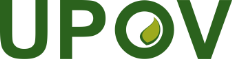 FUnion internationale pour la protection des obtentions végétalesGroupe de travail sur le produit de la récolte et l’utilisation non autorisée de matériel de reproduction ou de multiplicationDeuxième réunionGenève, 6 septembre 2022WG-HRV/2/1Original:  anglaisDate:  20 juin 2022